ЗЕМСКОЕ СОБРАНИЕКРАСНОКАМСКОГО МУНИЦИПАЛЬНОГО РАЙОНАПЕРМСКОГО КРАЯРЕШЕНИЕ26.11.2014			                                                                                         № 122  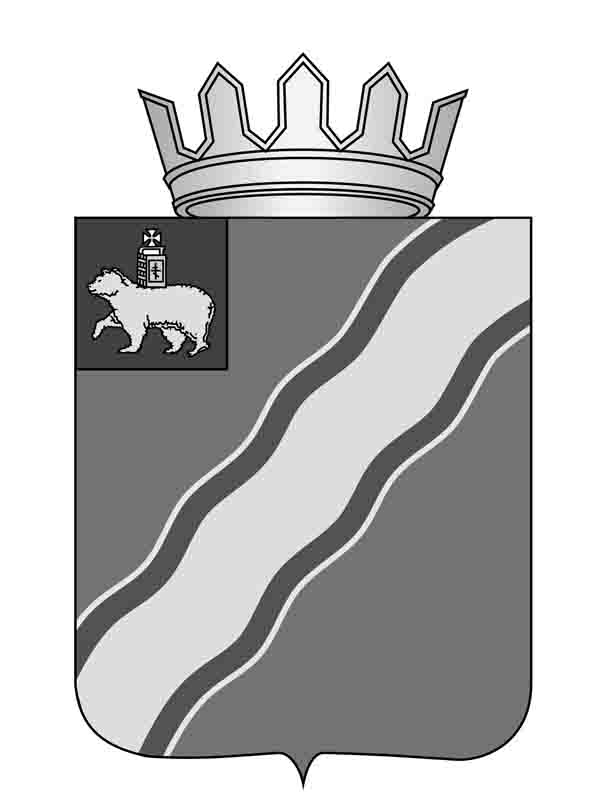 О внесении изменений в муниципальнуюАдресную программу № 29 Краснокамскогомуниципального района по переселению                                                                   граждан из аварийного жилищного фонда  в 2014 году, утвержденную решением Земского собрания Краснокамского муниципального района от 26.03.2014 № 25В соответствии с Жилищным кодексом Российской Федерации, Федеральным законом от 21 июля 2007 г. № 185-ФЗ «О Фонде содействия реформированию жилищно-коммунального хозяйства», статьями 8, 20, 22 Устава Краснокамского муниципального района, Земское собрание Краснокамского муниципального района РЕШАЕТ:Внести следующие изменения в муниципальную Адресную программу № 29 Краснокамского муниципального района по переселению граждан из аварийного жилищного фонда в 2014 году, утвержденную решением Земского собрания Краснокамского муниципального района от 26.03.2014 № 25:Пункт 3.2. раздела 3 «Общая стоимость и сроки реализации Адресной программы № 29» изложить в следующей редакции:«3.2. Необходимый объем финансирования Адресной программы № 29 составляет   2 035 000,00 рублей, в т.ч. за счет средств Фонда содействия реформированию ЖКХ – 1 335 036,38 рублей;бюджета Пермского края – 394 713,62 рублей;средств бюджета Майского сельского поселения – 305 250,00 рубля.».Таблицу 1 пункта 4.1. раздела 4 «Объем долевого финансирования переселения граждан из аварийного жилищного фонда» Таблица 1, руб.изложить в следующей редакции:Таблица  1руб.Пункт 5.2.  раздела 5 «Обоснование объема средств для финансирования Адресной программы № 29, планируемые показатели выполнения Адресной программы № 29» изложить в следующей редакции:«5.2. В результате реализации Адресной программы № 29 планируется переселить 9 человек в благоустроенные жилые помещения, приобретенные у лиц, не являющимися застройщиками, и снести 1 МКД, общая площадь которого составляет 81,4 м 2»;Приложение 1 к Адресной программе № 29 «Перечень аварийных многоквартирных домов Адресной программы № 29» изложить в редакции, согласно приложению 1. Приложение 2 к Адресной программе № 29 «Реестр аварийных многоквартирных домов по способам переселения Адресной программы № 29» изложить в редакции, согласно приложению 2.Приложение 3 к Адресной программе № 29 «Планируемые показатели Адресной программы № 29 по переселению граждан из аварийного жилищного фонда» изложить в редакции, согласно приложению 3.            2. Решение подлежит опубликованию в специальном выпуске «Официальные материалы органов местного самоуправления Краснокамского муниципального района» газеты «Краснокамская звезда».3.  Контроль за исполнением решения возложить на комиссию по жилищно-коммунальному хозяйству, строительству, транспорту и связи Земского собрания Краснокамского муниципального района (Г.П. Новиков).                                                                                                                                          Приложение 1      к решению Земского собранияКраснокамского муниципального района от 26.11.2014 № 122                                                                                                                                                                                                                                                                                                                                                                                                                                                                                                                                              Приложение 1к  Адресной программе № 29 Перечень аварийных многоквартирных домов Адресной программы № 29  Приложение 2      к решению Земского собранияКраснокамского муниципального района от 26.11.2014 № 122               Приложение  2 к  Адресной программе № 29Реестр аварийных многоквартирных домов по способам переселения Адресной программы № 29Приложение 3      к решению Земского собранияКраснокамского муниципального района от 26.11.2014 № 122                                                                                                                                                                                                                                                                                                       Приложение  3 к  Адресной программе № 29 Планируемые показатели Адресной программы № 29по переселению граждан из аварийного жилищного фондаГодВсегоВ том числеВ том числеВ том числеГодВсегоФонд40%БюджетПермского края45 %Бюджет Майского сельского поселения15 %2014 год4 130 000,001 652 000,001 858 500,00619 500,00ГодВсегоВ том числеВ том числеВ том числеГодВсегоФондБюджет Пермского краяБюджет Майского сельского поселения20142 035 000,00 1 335 036,38394 713,62305 250,00Глава Краснокамскогомуниципального района – глава администрации Краснокамскогомуниципального района   Глава Краснокамскогомуниципального района – глава администрации Краснокамскогомуниципального района   Председатель Земского собрания Краснокамского муниципального района                             Ю.Ю.Крестьянников                             Ю.Ю.Крестьянников                                         И.Ю.Малых  № п/пАдрес МКДДокумент,
подтверждающий
признание МКД
аварийнымДокумент,
подтверждающий
признание МКД
аварийнымПланируемая дата  окончания
переселенияПланируемая дата сноса / реконструкции МКДЧисло жителей всегоЧисло жителей планируемых
 к переселениюОбщая площадь жилых
помещений МКДКоличество расселяемых жилых
помещенийКоличество расселяемых жилых
помещенийКоличество расселяемых жилых
помещенийРасселяемая площадь жилых
помещенийРасселяемая площадь жилых
помещенийРасселяемая площадь жилых
помещенийСтоимость переселения гражданСтоимость переселения гражданСтоимость переселения гражданСтоимость переселения гражданСтоимость переселения гражданСтоимость переселения граждан№ п/пАдрес МКДДокумент,
подтверждающий
признание МКД
аварийнымДокумент,
подтверждающий
признание МКД
аварийнымПланируемая дата  окончания
переселенияПланируемая дата сноса / реконструкции МКДЧисло жителей всегоЧисло жителей планируемых
 к переселениюОбщая площадь жилых
помещений МКДВсегов том числев том числеВсегов том числев том числеВсего:в том числе:в том числе:в том числе:в том числе:в том числе:№ п/пАдрес МКДНомерДатаПланируемая дата  окончания
переселенияПланируемая дата сноса / реконструкции МКДЧисло жителей всегоЧисло жителей планируемых
 к переселениюОбщая площадь жилых
помещений МКДВсегочастная
собственностьмуниципальная
собственностьВсегочастная
собственностьмуниципальная
собственностьВсего:за счет средств
Фондаза счет средств
бюджета субъекта
Российской
Федерацииза счет средств
местного бюджетаДополнительные источники финансированияВнебюджетные источники финансирования№ п/пАдрес МКДНомерДатаПланируемая дата  окончания
переселенияПланируемая дата сноса / реконструкции МКДчел.чел.кв.мед.ед.ед.кв.мкв.мкв.мруб.руб.руб.руб.руб.руб.123456789101112131415161718192021Итого,Майское сельское поселениеИтого,Майское сельское поселение4 кв. 2015  4 кв. 2016 9981,42 0281,4081,42 035 000,00 1 335 036,38394 713,62305 250,00 001.  с.Усть-Сыны,ул.Речная,  д.33 1.  с.Усть-Сыны,ул.Речная,  д.33 126.09.2007 4 кв. 2015  4 кв. 2016 9981,42 0281,4081,42 035 000,00 1 335 036,38394 713,62305 250,00 00№ п/пАдрес МКДВсегоВсегоСтроительство МКДСтроительство МКДСтроительство МКДПриобретение жилых
помещений у застройщиковПриобретение жилых
помещений у застройщиковПриобретение жилых
помещений у застройщиковПриобретение жилых
помещений у застройщиковПриобретение жилых помещений у
лиц, не являющихся застройщикомПриобретение жилых помещений у
лиц, не являющихся застройщикомПриобретение жилых помещений у
лиц, не являющихся застройщикомВыкуп жилых помещений у
собственниковВыкуп жилых помещений у
собственниковВыкуп жилых помещений у
собственников№ п/пАдрес МКДВсегоВсегоСтроительство МКДСтроительство МКДСтроительство МКДПриобретение жилых
помещений у застройщиковПриобретение жилых
помещений у застройщиковПриобретение жилых
помещений у застройщиковПриобретение жилых
помещений у застройщиковПриобретение жилых помещений у
лиц, не являющихся застройщикомПриобретение жилых помещений у
лиц, не являющихся застройщикомПриобретение жилых помещений у
лиц, не являющихся застройщикомВыкуп жилых помещений у
собственниковВыкуп жилых помещений у
собственниковВыкуп жилых помещений у
собственников№ п/пАдрес МКДРасселяемая площадь жилых помещенийСтоимость ПлощадьСтоимостьУдельная стоимость 1 кв.мПлощадьСтоимостьСтоимостьУдельная стоимость 1 кв.мПлощадьСтоимостьУдельная стоимость 1 кв.мПлощадьСтоимостьУдельная стоимость 1 кв.м№ п/пАдрес МКДРасселяемая площадь жилых помещенийСтоимость ПлощадьСтоимостьУдельная стоимость 1 кв.мПлощадьСтоимостьСтоимостьУдельная стоимость 1 кв.мПлощадьСтоимостьУдельная стоимость 1 кв.мПлощадьСтоимостьУдельная стоимость 1 кв.мкв. мруб.кв. мруб.руб.кв. мруб.руб.руб.кв. мруб.руб.кв. мруб.руб.123456789910111213141516Итого,Майское сельское поселениеИтого,Майское сельское поселение81,42 035 000,00------     -81,42 035 000,00 25000    -    -      -1.  с.Усть-Сыны,ул.Речная,  д.331.  с.Усть-Сыны,ул.Речная,  д.3381,42 035 000,00---81,42 035 000,00 25000    -    -      -№ п/пНаименование МОРасселенная площадьРасселенная площадьРасселенная площадьРасселенная площадьРасселенная площадьРасселенная площадьКоличество расселенных помещенийКоличество расселенных помещенийКоличество расселенных помещенийКоличество расселенных помещенийКоличество расселенных помещенийКоличество расселенных помещенийКоличество переселенных жителейКоличество переселенных жителейКоличество переселенных жителейКоличество переселенных жителейКоличество переселенных жителейКоличество переселенных жителей№ п/пНаименование МО.....Всего.....Всего.....Всего№ п/пНаименование МОкв.мкв.мкв.мкв.мкв.мкв.мед.ед.ед.ед.ед.ед.чел.чел.чел.чел.чел.чел.1234567891011121314151617181920Итого,Майское сельское поселение81,481,42299с.Усть-Сыны ул.Речная,  д.33, 81,481,42299